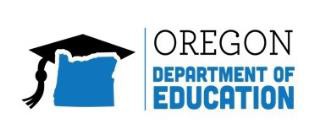 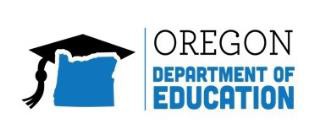 Post Observation Reflecting Conversation GuideName 	Mentor_ 	Grade/Subject 	Date: 	From: Mentoring New Teachers Through Collaborative Coaching: Facilitation and Training Guide  © 2007 WestEd Used with PermissionExample QuestionsNotesQuestions to support summary of and reflection on the lesson, identification of impressions/ assessments, and recall of dataAs you think back over the lesson, how would you describe what occurred?How do you think the lesson went?What causes you to say that?What did you notice about the students during the lesson?What evidence did you see that students were learning and understanding what you wanted them to?Questions to support comparing the intent of lesson with what occurredHow did what occurred compare to what you had intended?Were there any surprises related to your teaching decisions? Related to student responses?Questions to support inferences about how teaching behaviors and/or decisions impacted student learningWhat did you notice about your own thinking and decision-making during the lesson?How did your thinking and decision-making affect students?(If applicable) What was the effect of the shift from what you had intended?Questions to support reflection on how new learning and insights will inform future practiceWhat were the “keepers” during this lesson? What causes you to say that?What, if anything, would you change? What causes you to say that?What will you do as a follow-up to this lesson?As you reflect on this lesson, what other implications, if any, are there for what you will do in the future?Questions about what was valuable and what could be improved about the coaching cycleWhat was most valuable and/or helpful to you?How could this process be improved to better serve your needs?